DA VINCI DESIGN 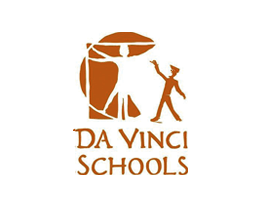 ENGLISH 9 & COMPOSITIONhttp://english9dvd.weebly.comMR. KALMAakalma@davincischools.orgRoom 301Dear Students and Parents,Welcome to 9th grade English and Composition! It is an honor to work with you this school year. I have high expectations for academic, social, and creative development of each student in this course and the Design community. I am anticipating a high level of dedication and collaboration from each of you. Students and parents should read the following information and sign the last page. It is my goal to keep everyone informed about class policies, assignments/projects, student progress and school news. Additionally, please visit the Grade 9 Weebly Blog regularly to find all class documents.  Parents, please do not hesitate to email me or visit during Office Hours should you have any questions or concerns. 								     Thank You,	Adam KalmaESSENTIAL SKILLS:The following skills are essential to the English discipline. They fall into the following five categories (The sixth is a school-wide “Habits of Mind” category):Reading:LiteraryTheme and Central IdeaCharacterizationTone & ConnotationFigurative LanguageArgumentative/informativeRhetorical DevicesPurposeAudiencePersonaArgumentForm of Writing:GrammarCapitalizationComma usage Quote Lead in and Set-upSyntaxSimple vs. Compound Sentences Independent vs. Dependent ClausesAppositivesStructureParagraph StructureEssay StructureMLA FormattingEmail norms Professional LetterContent of Writing:Thesis and assertionsEvidence CredibilityAnalysis – Say, Mean, & MatterWord Choice & VocabularyCommunication / Speaking & Presenting:Active Listening-paraphrase and respondPreparationSocratic SeminarsPresentation Skills (verbal and non-verbal)SEMESTER SCHEDULE: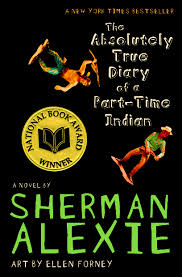 CLASSROOM EXPECTATIONSOur classroom, classmates and class materials are highly important to our learning. It must be a safe and healthy space to learn and share new ideas. These are guidelines are to be followed by students and teacher.PROFESSIONALISM…Respect each other and our differences. Overcome racist, homophobic, sexist, derogatory language. We use positive, inclusive language.Take ownership of your work and performance. Seek help when needed, ask questions, and attend tutoring in Office Hours. Be on time, in your seat with materials out, prepared for learning... otherwise, you are tardy.Teamwork. Have utmost consideration for your collaborative partners or group. Complete tasks on time and to the best of your ability. Participate in discussions and decision-making. Be an ACTIVE listener and contributor.Respect technology by utilizing the computers/iPads for the assigned tasks and learning purposes only. Misuse will be monitored and addressed with parent contact.UNPROFESSIONALISM…Do not use cell phones, iPads, iPods, etc. in class unless instructed by Mr. Kalma.  If I see it, I take it.  Do not consume food or drinks, other than water, in the classroom.Do not violate dress code: appropriate shirts and pants, closed toe shoes (see School Handbook for reference for full dress code policy).GRADING POLICY:At Da Vinci, we use a Mastery Based Grading system.  Students will be graded on their ability to demonstrate proficient application of the 9th grade Essential Skills listed on pages 1and 2.  Students will be given multiple opportunities to demonstrate their mastery of these skills each semester, along with the Habits of Mind skills that assess students’ work ethic and effort in projects and assignments.  The grade will be broken down into the following percentages:                 Essential Skills (80%)   	     Habits of Mind (20%)Each student is responsible to meet all course requirements, including class participation, homework, quizzes/tests, collaborative work, and projects.  Several methods of assessment will be used during both semesters.  Students’ projects will be graded on both an individual and group basis when applicable.  Letter grades will be earned using the following scale:***Note: Any grade lower than a C- (2.0 and below) is considered not passing (I=incomplete) (as any grade lower than a C disqualifies a student from becoming university eligible).  A student that receives a grade lower than a C- will be responsible for completing summer school, additional classes, or special assignments and work to complete the class for credit.CLASSROOM MATERIALSThe following are classroom materials that students must bring to ensure a quality education every day:Composition Notebook (with designated dividers)Sharpened pencils 1 pencil sharpener1 glue stickBlue/black pens Plastic homework folder (one for all subjects is fine)Paper clips (if desired for organization)*Students may also need colored pencils or markers for different projects.IMPORTANT EVENTS Here at Da Vinci Design High School, student effort, production, and achievement are showcased in several manners.  Students are required to fully attend and participate in all of the following events.  Student-Led Conferences (SLCs):  Student-Led Conferences (SLC) are held twice a year.  These conferences are an opportunity for students to present their academic progress in a school setting.  Students will lead a conference with a teacher representative and their parents.  Student will examine evidence of their essential skill proficiency, as well as share an action plan to improve or continue progress.  Finally, teachers will address any clarifying questions that students and parents may have.SLCs are: _________________________________________________________________________________Exhibition Night:  Exhibitions are held twice a year.  These events are hosted after school from 6 pm until 8 pm.  Students are required to attend and participate for the entire duration of the event.  Exhibitions are events in which parents, family, teachers and community members are invited to view and experience the projects students have completed and knowledge that students have gained over the course of the semester.  Students are required to wear professional attire unless otherwise instructed by their teachers.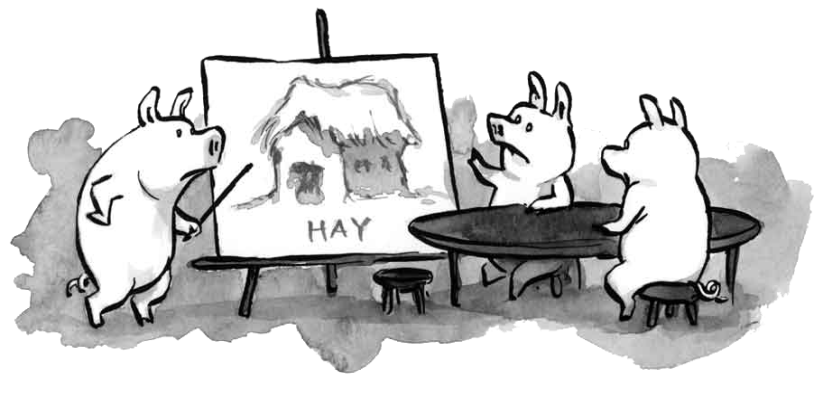 Those 2 dates are: ________________________________________________________________________  Presentations of Learning (POLs):  POLs are reserved for the last days of each semester.  Students are required to defend the skills, knowledge, and application of skills they have acquired over the course of the semester in all classes, excluding seminars and advisory.  Students are required to wear professional attire, prepare a digital presentation of skills and knowledge acquired, and demonstrates skills and knowledge in a real world application.  A POL grade is also given at the end of the semester.  POLs are one of the signature practices of Da Vinci Design High School.  As such, freshmen students are given a minimum of one week to prepare and practice in class for this presentation of learning.  Within this time, students are given matrices to select topics, checklists to collect data, work time to collaborate with classmates and teachers to refine skills and knowledge, opportunities to craft well-written, detailed outlines or scripts, work time to print, scan and copy necessary materials, participate in mock presentations, and speak with upper classmen who have completed successful presentations.POLs this year are: ________________________________________________________________________IMPORTANT NOTE:  Students who choose not to present on the day of their scheduled POL date due to unpreparedness will forfeit the opportunity to present and therefore receive an incomplete (“I”) in the subject section of their defense.  Students must pass four out of six subject defenses to receive a passing grade in their Semester Defense Portfolio.   Please Note:  Absences and/or tardies do not excuse a student’s submission of late work.  Moreover, technical difficulties (i.e. hard drive crash; printer issues such as no ink or jamming; or incompatible software programs) are an insufficient excuse of submitting late work.  As freshmen, students are given ample opportunity to complete most assignments at school under the guidance of their instructor and therefore should not need to submit work late.Please sign this and have this signed by one of your parents/guardians by Friday, August 26, 2015 and detach the bottom portion of this form to submit to Mr. Kalma.--------------------------------------------------------------------------------------------------Student Name (First and last name printed): _______________________________________________  Signature: _________________________________________Parents/Guardians:  Please read the syllabus fully and sign this page. Being able to have reliable communication with parents is key, so please be sure to fill out your email and phone number on the sheet sent home by Ms. Hannouche (the Physics teacher).  Please have your child return this signed form by Friday, August 26th.  Additionally, please ensure that your student obtains The Absolutely True Diary of a Part-Time Indian by Monday, August 29th so that we can get started on our first project. Thanks!I understand and agree to the expectations and guidelines set forth in this syllabus.  Parent/Guardian Name: ____________________________________  Signature: __________________________________________________ Any additional information about your child/questions/concerns: ____________________________________________________________________________________________________________________________________________________________________________________